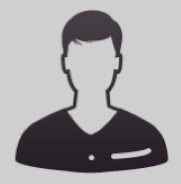 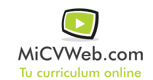 Experiencia ProfesionalExperiencia Profesional Indumentaria niños Kids  2/2016-3/0-- Selecciona -- ((Seleccionar)) El pueato realizado es atencion al clienteIndumentaria femenina Mia 4/2013-5/2015-- Selecciona -- ((Seleccionar)) Buenos aires ArgentinaEl puesto realizado era de vendedora. Tengo capacidad en atencion al clienteHabilidades y CapacidadesHabilidades y CapacidadesHabilidades y CapacidadesHabilidad 1Habilidad 2Habilidad 3Habilidad 4Habilidad 5Habilidad 6FormaciónFormaciónBachiller en economia y gestion  12/2014Graduado Escolar / ESO / Primaria . Genérica no específica Alfredo palacio. Buenos airesFormación ComplementariaFormación ComplementariaIdiomasIdiomasInformáticaInformáticaInformación adicionalhttp://Florencia_cero-pereyra.MiCVweb.com